2020 THANKSGIVING MENU 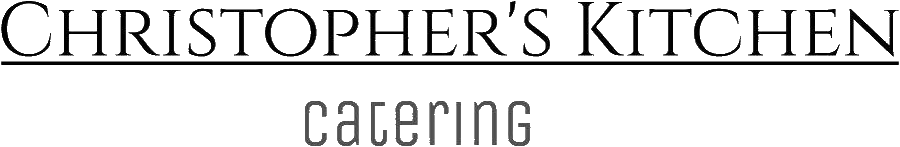 
                                             www.cateringservicenj.com 732-491-3399*All orders are due by Thursday, November 19** $199 MINIMUM COMPLETE TRADITIONAL THANKSGIVING TURKEY PACKAGES WHOLE HERB ROASTED NATURAL TURKEY WITH PAN GRAVY BUTTER WHIPPED POTATOESTRADITIONAL HERB STUFFING  FALL VEGETABLE MEDLEY MAPLE AND CINNAMON ROASTED SWEET POTATOES CRANBERRY, ORANGE AND GINGER CHUTNEY CHOICE OF PUMPKIN OR APPLE PIE FOR 4-6:  $199 FOR 8-10:  $349 FOR 14-16:  $519 APPETIZERS LUMP CRABCAKES WITH CHIPOTLE AIOLI   $34/DOZEN CHILLED POACHED SHRIMP WITH CITRUS GINGER COCKTAIL SAUCE   $29/DOZEN  CRANBERRY, ORANGE, WALNUTS AND BRIE PHYLLO ROLLS    $28/ DOZEN WILD MUSHROOM, TRUFFLE AND GRUYERE TARTS   $28/DOZEN SHEPARDS PIE, BEEF, VEGETABLES, DUCHESS POTATOES   $27/DOZEN SOUP BUTTERNUT SQUASH AND GINGER BISQUE  $13/QUART SALAD BABY GREENS, GOAT CHEESE, DRIED CRANBERRIES, MAPLE PECANS, WHITE BALSAMIC VINAIGRETTE  SERVES  8 $48SIDESSWEET POTATO CASSEROLE WITH PECAN PRALINE CRUNCH   $48/HALF PAN MASHED GOLDEN TURNIPS WITH TOBACCO ONIONS   $11/LB BUTTER WHIPPED POTATOES   $10/LB MAPLE AND CINNAMON ROASTED SWEET POTATOES   $10/LB FALL VEGETABLE MEDLEY   $11/LB HARICOT VERT WITH ALMONDS   $12/LB  ROASTED BUTTERNUT SQUASH WITH CRANBERRIES, SPINACH AND PUMPKIN SEEDS   $13/LB BACON AND SHALLOT ROASTED BRUSSEL SPROUTS   $14/LB TRADITIONAL HERB STUFFING   $10/LB NATURAL TURKEY GRAVY   $12/QUART CRANBERRY, ORANGE AND GINGER CHUTNEY   $10/PINT ENTREES WHOLE HERB ROASTED NATURAL TURKEY   $14/LB SHALLOT AND THYME ROASTED TURKEY BREAST WITH PAN GRAVY   $17/LB (3#minimum)SLOW COOKED ROSEMARY PRIME RIB WITH ROASTED GARLIC AU JUS   $33/LB  (5# minimum)WHOLE ROASTED FILET MIGNON WITH HORSERADISH AND MUSTARD AIOLI   $49/LB  (3# minimum)ROASTED SALMON WITH BALSAMIC AND RED WINE CARAMELIZED ONIONS  $28/LB  (3# minimum)BROWN SUGAR, POMMEGRANATE AND GINGER GLAZED HAM   $12/LB  (3# minimum)DESSERTS TRADITIONAL PUMPKIN PIE   $18/SERVES 8 TRADITIONAL APPLE PIE   $18/SERVES 8 KEY LIME MOUSSE PIE $44/SERVES 12 CHOCOLATE DECADENCE WITH MOCHA AND DARK CHOCOLATE MOUSSE, CHOCOLATE COOKIE CRUMBLE $44/SERVES 12         *Pick up at 618 Restaurant Located at 618 Park Avenue in Freehold, NJ